Муниципальное бюджетное учреждение культуры«Межпоселенческая библиотека Советского района»Агиришская библиотекаПрограмма по экологическому просвещению дошкольниковна 2022 – 2023 год«Близкий и далекий космос»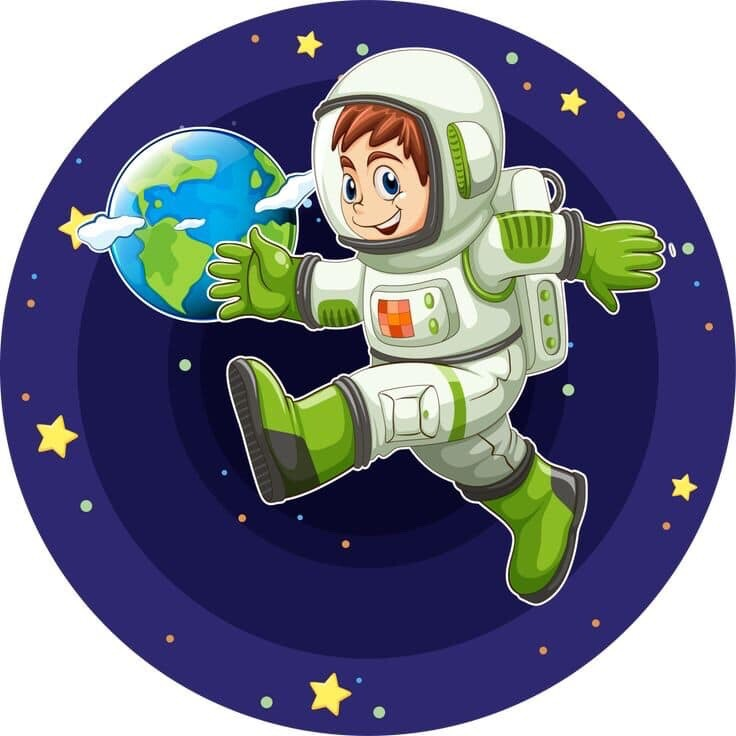 Выполнили: гл. библиотекарьАгиришской библиотекиСтесова Елена Юрьевнабиблиотекарь Агиришской библиотеки Караваева Анастасия Валерьевна 2022г.Обоснование: Цель:Усилить познавательный интерес к изучению природы;формированию эмоционально-положительного отношения к окружающему миру, умения видеть его красоту и неповторимость;Научить подрастающее поколение ценить все что их окружает; Задачи: Сформировать устойчивый интерес к познанию космического пространстваПознакомить детей с историей развития космонавтикиРасширить первоначальные представления о звездах и планетах Привить любовь к родному краю, планете, героям освоения космосаРазвить умение определять возможные методы решения проблемы с помощью взрослого, а затем и самостоятельно.Сроки и этапы реализации программы:Программа будет реализована в течение октябрь 2022 года- май 2023 года1.2. Описание проекта:ПланПриложение №1Стихи и загадки о космосе.Планеты по порядку в стихахПо порядку все планеты
Назовёт любой из нас:
Раз - Меркурий,
Два - Венера,
Три - Земля,
Четыре - Марс.
Пять - Юпитер,
Шесть - Сатурн,
Семь - Уран,
За ним - Нептун.
Он восьмым идёт по счёту.
А за ним уже, потом,
И девятая планета
Под названием Плутон.
(Аркадий Хайт)Стихи о кометеКакое роскошное диво!
Почти занимая полсвета,
Загадочна, очень красива
Парит над Землёю комета.
И хочется думать:
- Откуда
Явилось к нам светлое чудо?
И хочется плакать, когда
Оно улетит без следа.
А нам говорят:
- Это лёд!
А хвост её - пыль и вода!
Неважно, к нам Чудо идёт,
А Чудо прекрасно всегда!
(Римма Алдонина)***
Раскинув свой огнистый хвост,
Комета мчится между звёзд:
- Послушайте, созвездья,
Последние известия,
Чудесные известия,
Небесные известия!Несясь на диких скоростях,
Была у Солнца я в гостях.
Я Землю видела вдали
И новых спутников Земли.
Я уносилась от Земли,
За мной летели корабли!
(Г.Сапгир)Млечный ПутьЧёрный бархат неба
Звёздами расшит.
Светлая дорожка
По небу бежит.
От края и до края
Стелется легко,
Как будто кто-то пролил
По небу молоко.
Но нет, конечно, в небе
Ни молока, ни соку,
Мы звёздную систему
Свою так видим сбоку.
Так видим мы Галактики
Родной далёкий свет -
Простор для космонавтики
На много тысяч лет.
(Римма Алдонина)В космической ракете
С название «Восток»
Он первым на планете
Подняться к звёздам смог.
Поёт об этом песни
Весенняя капель:
Навеки будут вместе
Гагарин и апрель.
(В.Степанов)ЛЕТИТ КОРАБЛЬ
Летит в космической дали
Стальной корабль
Вокруг Земли.
И хоть малы его окошки,
Всё видно в них
Как на ладошке:
Степной простор,
Морской прибой,
А может быть
и нас с тобой!
(В. Орлов)Астроном
- Всё,- сказал я твёрдо дома, -
Буду только астрономом!
Необыкновенная
Вокруг Земли Вселенная!
(Римма Алдонина)* * *
Как заманчиво
Стать астрономом,
Со Вселенною близко знакомым!
Это было бы вовсе не дурно:
Наблюдать за орбитой Сатурна,
Любоваться созвездием Лиры,
Обнаруживать чёрные дыры
И трактат сочинить непременно -
«Изучайте глубины Вселенной!»
  (Ю.Синицын)Стихи о звездахЧто такое звёзды?
Если спросят вас -
Отвечайте смело:
Раскалённый газ.
И ещё добавьте,
Что притом всегда
Ядерный реактор -
Каждая звезда!
(Римма Алдонина)Загадки про космос для детейЧтобы глаз вооружить
И со звездами дружить,
Млечный путь увидеть чтоб
Нужен мощный … (телескоп)Телескопом сотни лет
Изучают жизнь планет.
Нам расскажет обо всем
Умный дядя … (астроном)Астроном - он звездочет,
Знает все наперечет!
Только лучше звезд видна
В небе полная … (Луна)До Луны не может птица
Долететь и прилуниться,
Но зато умеет это
Делать быстрая … (Ракета)У ракеты есть водитель,
Невесомости любитель.
По-английски: «астронавт»,
А по-русски … (Космонавт)Космонавт сидит в ракете,
Проклиная все на свете - На орбите как назло
Появилось … (НЛО)НЛО летит к соседу
Из созвездья Андромеды,
В нем от скуки волком воет
Злой зеленый … (Гуманоид)Гуманоид с курса сбился,
В трех планетах заблудился,
Если звездной карты нету,
Не поможет скорость… (Света)Свет быстрее всех летает,
Километры не считает.
Дарит Солнце жизнь планетам,
Нам - тепло, хвосты -… (Кометам)Всё комета облетела,
Всё на небе осмотрела.
Видит, в космосе нора - Это черная … (Дыра)В черных дырах темнота
Чем-то черным занята.
Там окончил свой полет
Межпланетный … (Звездолёт)Звездолет - стальная птица,
Он быстрее света мчится.
Познает на практике
Звездные … (Галактики)А галактики летят
В рассыпную как хотят.
Очень здоровенная
Эта вся вселенная!
(Автор Олеся Емельянова)
Загадки про космос для детейНа каком пути ни один человек не бывал?
(Млечный путь)По тёмному небу рассыпан горошек
Цветной карамели из сахарной крошки,
И только тогда, когда утро настанет,
Вся карамель та внезапно растает.
(Звёзды)Раскинут ковер, рассыпался горох.
Ни ковра не поднять, ни гороха не собрать.
(Звездное небо)Синие потолочины
Золотыми гвоздями приколочены.
(Звезды на небе)Из какого ковша не пьют, не едят, а только на него глядят?
(Созвездия: Большая Медведица или Малая Медведица)Ни начала, ни конца,
Ни затылка, ни лица.
Знают все: и млад, и стар,
Что она – большущий шар.
(Земля)Кто в году четыре раза переодевается?
(Земля)Приложение №2Дидактические игры по теме КосмосДИДАКТИЧЕСКАЯ ИГРА «ЗВЕЗДЫ НА НЕБЕ»ДИДАКТИЧЕСКАЯ ИГРА «НАЙДИ ЛИШНЕЕ»Приложение №3Сюжетно - ролевая игра «Космические спасатели»Цель: развитие игровой деятельности детей посредством приобщения к миру профессий.Материалы и оборудование:Мультимедийное оборудование, презентация «Космос», интерактивные игрушки роботы, мягкое модульное оборудование, стулья, схема, атрибуты для игры «Космические спасатели» (профессии, необходимые при полёте в Космос), ноутбук или нетбук (для игры), аудиозаписи: голоса робота, космическая музыка, сигнала SOS.1.     Введение в игровую ситуациюВедущий: Ребята, я вчера ночью получила странное сообщение с неизвестной планеты, вот послушайте сами.Звучит голос робота: SOS, SOS, помогите, на нашей планете случилась беда, беда, беда… (голос обрывается)Ведущий: И всё. Представляете, сколько бы я не пыталась связаться с этой планетой, у меня ничего не получилось. Как вы думаете, что могло случиться?Дети: - Могла случиться беда.- Может быть они заболели.- Потеряли связь со всем миром.Ведущий: Что же нам делать? Как быть?Дети: - Надо помочь.Ведущий: А у нас получится?Дети: Да?Ведущий: А почему вы так решили?Дети: Мы – умные, сообразительные, догадливые, смелые, ловкие.Ведущий: Как будем помогать?Дети: -А, может быть по скайпу получится? (Мы не знаем данные скайпа)- Позвонить (у нас нет номера телефона)- Надо полететь на эту планету.Ведущий: Точно, может быть, если мы полетим и поднимемся ввысь, то и сможем поймать сигнал.2.     Актуализация знанийВедущий: А как называется профессия людей, которые всем помогают: тушить пожар, спасают тонущих, ликвидируют последствия аварий, наводнений.Дети: СпасателиВедущий: А в каком пространстве находятся все планеты?Дети: КосмосеВедущий: Значит мы с вами будем космическими…. Спасателями.Ведущий: Как нам попасть на неизвестную планету?Дети:- С помощью волшебных слов.- Ковёр-самолёт.- Самолёт.- Ракета (космический корабль).Ведущий: Что же мы стоим, давайте скорее строить космический корабль. Из чего можно построить космический корабль?Дети: - стулья, модули, конструктор, лего.Ведущий: Я в интернете нашла схему постройки космического корабля. Возьмите её и создайте корабль.Схема:Дети строят корабль, расставляют стулья и рассаживаются на места.Ведущий: Вы замечательно справились с заданием, потому что умеете читать схемы.Ведущий: Кто управляет космическим кораблём?Дети: Командир, пилот, капитан.Ведущий: Кто из вас сможет взять на себя такую ответственность: управлять космическим кораблём?Дети: ЯВедущий: Предлагаю выбрать необходимые атрибуты для командира корабля.Ребёнок выбирает заранее подготовленные атрибуты.Ведущий: Но командиру космического корабля нужны помощники. Подумайте, люди каких профессий нам понадобятся в полёте?Дети: Инженер, бортинженер, механик, программист, врач, фотограф.Ведущий конкретизирует деятельность каждой профессии, задавая вопрос детям: Чем занимается механик, программист, врач.Каждый ребёнок-специалист выбирает себе соответствующую его профессии атрибутику.Ведущий: Доктор, я прошу вас осмотреть всех присутствующих, здоровы ли они и готовы ли к полёту. А механики проверьте, пожалуйста, с помощью своих инструментов герметичность корабля.Доктор проводит осмотр. Механики осматривают корабль.Ведущий: Перед полётом надо повторить правило дружбы: «Один за всех и все за одного!»Командир, начинай отсчёт!Командир (стоит у штурвала): 5, 4, 3, 2, 1. Пуск!Презентация. Музыка.Ведущий: Ребята, мы в Космосе! Посмотрите, сколько звёзд! В древности люди тоже любили наблюдать за звёздами, и они соединили группы звёзд в созвездия. Какие созвездия вы видите?Дети: Большая медведица, млечный путьВедущий: Ой, что это такое пролетело?Дети: Это звезда упала, метеорит, комета.Ведущий: Есть такая примета: когда падает метеорит, нужно загадать желание, и оно обязательно сбудется. Кто хочет может загадать.На экране планеты.Ведущий: Что за планеты?Дети: Марс, Земля, Сатурн.От Солнца третья по счёту планета,Наша Земля поменьше звезды.Но ей хватает тепла и света,Чистого воздуха и воды.Марс – таинственная планета.Она по размеру чуть больше Луны.Из-за кроваво – красного цвета.Назвали планету в честь бога войны.Сатурн – красивая планетаЖёлто – оранжевого цвета.И кольцами камней и льдаОкружена она всегда.Ведущий: Какие планеты, какой Космос. Жаль, что не все ребята нашей группы увидят. Хотя с нами на Корабле летит профессионал высокого класса. Он фотограф. Фотограф фотографирует объекты.Раздаётся сигнал, идущий от неизвестной Планеты:Ведущий: Внимание! Наша ракета поймала сигнал. Космический корабль приближается к неизвестной планете. Готовимся к посадке. На неизвестной планете может быть, не сможем дышать, т.к. там может не быть воздуха. Чтобы выйти из корабля, может быть, нам нужно как-то защитить себя?Дети: Нужно надеть скафандры.Ведущий: А зачем?Дети: На неизвестной планете может не быть атмосферы и воздуха и нам нечем будет дышать.Ведущий: Командир командуй, чтобы все надели скафандры.Ребёнок-командир (командным голосом): Надеть скафандры.Имитируем надевание скафандров.Выходим из ракеты.Физминутка: Много неизведанного на пути.Прежде, чем исследовать – погляди.С камушка на камушек мчимся вскачь.Прыгаем повыше мы, словно мяч.Пропасти и рытвины на пути своём мы преодолеем, через них пройдём.Нет ли тут опасности впереди?Нам проверить надо бы на пути.3.     Затруднение в ситуацииРаздаётся сигнал SOS. На столе лежат роботы.Ведущий: Кто просит помощи?Дети: Роботы.Ведущий: Чья это планета. Дети: Планета роботов.Ведущий: В целях безопасности, мы с вами знаем, что неизвестный предмет трогать нельзя. Как можно узнать, что с ними случилось?Дети: - Надо кого-нибудь спросить (никого вокруг нет)- Посмотреть (Посмотрите)- Ведущий: У нас возникла проблема. Как же нам выйти из этой затруднительной ситуации?Дети: Посмотреть в интернете.Ведущий: Смотрите скорее. Ведущий: Роботы – это кто? Дети: Машины. Причём электронные.Ведущий: А машины как можно обследовать?Дети: С помощью пульта, компьютера.Ведущий: Что же показывает компьютер?Дети: Они заболели. Их поразил вирус.Ведущий: Как устранить вирус у электронного робота?Ведущий: Давайте подумаем вместе. Человек, когда его поражает вирус, он пьёт лекарство. А как излечить от вируса робота?Дети: С помощью антивируса, программы.Ведущий: Кто это может сделать?Дети: Программист.Ведущий: Что же ты, программист, медлишь.Ребёнок-программист работает на компьютере, устраняя вирус.Раздаётся голос антивирусной программы: Сканирование завершено. Угроз не обнаружено.Ведущий: Какие вы молодцы. Вы поняли, что излечить Роботов может антивирусная программа.5. Включение нового знания (способа действия) в систему знаний и умений ребёнка.Дети поднимают роботов и включают их.Голос Робота: Спасибо за помощь! Мы теперь друзья!Ведущий: Роботы, у нас с ребятами есть правило дружбы: «Один за всех и все за одного».Робот: «Один за всех и все за одного»Дети играют с роботами, задавая им команды.Ведущий: Каждый Робот работает с помощью Программы. Ведущий: задает Программные вопросы Роботу.  Дети продолжают управлять роботами.Ведущий: Ребята, наша миссия выполнена, пора возвращаться домой.Прощаемся с Роботами. Роботы: До свидания, ребята!Все занимают места в космическом корабле.Даём старт. 6. ОсмыслениеВедущий: Кем сегодня мы были?Дети: Космическими спасателями.Ведущий: Кому мы помогли?Дети: Роботам?Ведущий: Почему Вам это удалось?Дети: Мы умные, догадливые, смелые.Ведущий: Вам удалось помочь, потому что вы узнали, что?Дети: Что Роботы был заражён вирусом и излечить вирус у Роботов можно с помощью программы.Ведущий: Какой программы?Дети: Антивирусной программы.Ведущий: А где эти знания вам пригодятся?Дети: при работе с компьютером, в школе, на работе в будущем.Ведущий: Вы были молодцы, потому что смогли догадаться сами, как устранить вирус.Ведущий: Ну вот мы и дома!Ведущий: Ну что ж, попрощаемся с нашими гостями и давайте спросим у них умеют ли наши гости, так как мы работать с компьютерными программами и антивирусными программами.Приложение №4Дидактические игрыИгра «Моё созвездие»Цель: знакомить детей с созвездиями, их названиями, формой. Развивать абстрактное мышление.Материал: карта звездного неба, схемы 12 созвездий + Большая и Малая Медведица.Ход игры. Детям раздаются схемы созвездий. Для начала они рассматривают карту звездного неба, находят необходимое созвездие по количеству и форме расположения ярких звезд. Затем ребята с помощью маркера прорисовывают созвездия на своих схемах.С помощью этой игры дети решают самые разные задачи: совершенствуют графические навыки, ориентируются на пространстве листа, изображают фигуры созвездий.Игра «Найди тень»Цель: учить детей зрительно анализировать картинки и находить нужные силуэты методом наложения. Развивать зрительное восприятие, логическое мышление, память, наблюдательность.Материал: 20 карточек с картинками на тему «Космос», 20 карточек с изображением силуэтов.Ход игры. 1 вариант. Ведущий раздает детям карточки с картинками. Предлагает детям рассматреть их.  Далее ведущий показывает тень (черно-белую) какой-либо картинки. Дети должны найти среди имеющихся карточек ту, которая соответствует нужному силуэту и наложить тень на имеющуюся у него картинку.2 вариант. На одной стороне стола раскладываются силуэты (тени) картинок, на другой – карточки с изображением картинок. Ведущий предлагает детям разложить тени на соответствующие картинки. 3 вариант. На одной стороне стола раскладывается силуэты (тени) картинок, на другой – карточки с изображением картинок. Детям необходимо с помощью палочек соединить тень с нужной картинкой.Приложение №5Дидактические игрыИгра «Найди лишнее»Цель: развивать логическое мышление. Развивать умение проводить классификацию, объединять предметы по какому-либо основному признаку. Развивать память. Материал: наборы картинок с изображением различных предметов.Ход игры.Ведущий: «Мы – космонавты, собираемся сесть в космический корабль для полета к дальним планетам. Перед тем, как отправиться в полет, космонавты долго тренируются на Земле, проходят разные испытания. Среди них есть испытания на сообразительность. Сейчас я хочу устроить такое испытание вам. У меня есть несколько наборов картинок (слов). Подумайте хорошо, что в данных наборах лишнее. Нужно быстро ответить и обосновать свой ответ.» 1 вариант (с опорой на наглядность). Ведущий показывает детям набор из четырех картинок. Перед детьми ставится задача – найти лишний предмет, не укладывающийся в общую схему. 2 вариант (без опоры на наглядность). Ведущий зачитывает детям наборы слов. Задача детей – найти в этом наборе лишнее слово, не укладывающееся в общую схему. Предполагаемые наборы картинок (слов):1.Солнце, Юпитер, Венера, Африка2.Ракета, спутник, лодка, луноход3.Комета, метеорит, звезда, глобус4.Астронавт, астроном, астролог, космонавт5.Меркурий, Венера, Большая Медведица, Марс6.Звезда, галактика, созвездия, телескоп7.Большая Медведица, Юпитер, Малая Медведица, Кассипея8.Море, пустыня, океан, река9.Овен, Близнецы, астролог, Рак10.Равнины, горы, пустыня, океан11.Смелый, храбрый, злой, отважный.Игра «Планеты солнечной системы»Цель: учить детей называть и запоминать расположение планет Солнечной системы по мере их удаления от Солнца. Закрепить представление об их размерах и количестве в солнечной системе.Материал: карточки с изображением Солнца (1) и планет Солнечной системы (2-9) по типу паззлов. На обратной стороне карточек указаны их порядковые номера от 1 до 9.Ход игры. На первом этапе игры ребенок, с помощью ведущего, находит начальную картинку (Солнце), а затем из остальных картинок составляет целую полоску. Ребята помладше делают это, подбирая картинки, контуры которых совпадают (по типу паззлов). Ребята постарше последовательность расположения планет устанавливают по памяти. Чтобы проверить результаты, картинки переворачиваются.    Название проекта«Покорение космоса» Краткое описание программы (Суть, изложенная в краткой форме – не более 5 предложений)В данном проекте представлено знакомство с планетой Земля, с космосом, освоением космоса, работой космонавтов. Реализация проекта осуществляется через  игровые занятия, организацию исследовательской деятельности.Направленность программы (волонтёрство, привитие здорового образа жизни, формирование экологической культуры, краеведение, патриотическое,  воспитание и т.д.)Экологическое просвещение детей дошкольного возраста.Информация об авторах программыКараваева А.В.Стесова Е.Ю.Информация о команде программыСтесова Е.Ю. главный библиотекарь.Караваева А.В. библиотекарь.- E-mail: agirichskay.biblioteka@yandex.ru - Телефон: 8 (34675)41-2-16Актуальность и новизна программы. Почему?Актуальность данного программы обусловлена тем, что космос – это обширная тема для исследовательской деятельности, вызывает интерес у детей и дает возможность многосторонне развивать личность дошкольников.Цель проекта Чего вы хотите добиться?Цель проекта научить детей бережно относится к окружающей среде и беречь природу. Задачи проекта. Что вы будете делать?способствовать формированию у детей понятий «Космос», «Космическое пространство»;     способствовать ознакомлению с историей освоения космоса; способствовать расширению и углублению представлений об окружающем мире Земли и о роли человека в ее экосистеме;     подвести к пониманию уникальности нашей планеты, так, как только на ней есть жизньвоспитывать уважение и любовь к Земле, как к космическому чуду, дающему все необходимое для жизни, а также чувство гордости за историю своей планеты, за достижения отечественных ученых, конструкторов, космонавтов.Партнерские отношенияС кем? МАДОУ д\с «Радуга» Целевая аудитория проекта Для кого? Дошкольники Этапы и сроки реализации проекта1. Подготовительный (сбор информации по проблеме)2.  Основной3. РезультативныйКлючевые мероприятия проектасовместная деятельность взрослого и ребенка;самостоятельная деятельность ребенка;наблюдения;опыты и эксперименты;чтение художественной литературы;художественное творчество;продуктивная деятельность;социализация;досуги и развлечения.Результаты проектаДля чего?развитие познавательного интереса детей, расширение представлений о космическом пространстве;формирование положительно-эмоционального и осознанного отношения к Земле, на которой мы живем;формирование чувства гордости за российских ученых и космонавтов; умение беречь родную землю и заботиться о ней.Финансовое обеспечение Смета проектаИнформационное сопровождение (сайт, ТВ, соцсети)https://ok.ru/group/57909308817544, https://vk.com/public191707574, Планируемые даты реализацииСодержаниеПримечаниеПодготовительный этап (сбор информации по проблеме)Подготовительный этап (сбор информации по проблеме)Подготовительный этап (сбор информации по проблеме)03.10.2022г.Беседы по теме «Космическое пространство»Рассказ детям о космосе, солнечной системе, звездах и планетах10.10.2022г.Стихи, загадки  о космосе.См. приложение №117.10.2022г.Дидактические игры См. приложение №2Октябрь 2022г.Подбор и изготовление материала для осуществления продуктивной деятельностиОсновной этапОсновной этапОсновной этап24.10.2022г.Беседа «Что у нас над головой?»Рассказ детям о звездном небе и созвездиях08.11.2022г.Сюжетно - ролевая игра «Космические спасатели»См. приложение №314.12.2022г.Дидактические игры: «Моё созвездие», «Найди тень»См. приложение №417.01.2023г.Занятия «Наша голубая планета», «Многоликая Луна», «Солнце большая звезда», «День и ночь»Рассказ детям о луне, солнце и о смене времени суток15.02.2023г.Занятие «Покорение космоса»Рассказ детям о работе космонавтов, ракетах и космическом мусоре12.03.2023г.Беседа «Первый полет Ю. А. Гагарина»Рассказ о первом космонавте Ю. А. ГагаринеРезультативный этапРезультативный этапРезультативный этап12.04.2023г.Развивающие игры «Найди лишнее», «Планеты солнечной системы».См. приложение №519.05.2023г.Конкурс «Что, где, когда?».Викторина для детей по пройденному материалу на тему «Близкий и далекий космос»Цели: - учить детей соотносить схематическое изображение предмета с художественным;- познакомить с символикой некоторых созвездий, принятой астрономами с древнейших времен.Материалы и оборудование:- карты лото, каждая из которых разделена на 6 частей, в трех из них помещены схематические изображения разных созвездий;- 1-2 отдельные картинки с изображениями сказочных животных или людей, символизирующих эти созвездия (Лев, Кит, Рыбы, Большая Медведица, Орел, Лебедь, Дракон, Геркулес, Персей, Волопас, Кассиопея, Пегас).В игре участвуют от двух до четырех детей. Им раздают карты лото с изображением различных созвездий. Картинки с изображением животных или людей находятся у воспитателя.Ведущий. Всем вам, ребята, приходилось вечером или ночью видеть на небе звезды. Еще с древних времен люди, наблюдая за звездами, разделили их на группы - созвездия; самые заметные и яркие звездочки в каждой группе они мысленно соединяли воображаемыми линиями, как бы рисуя по небесному своду, а потом смотрели, на что похож рисунок. Рисунки получались разные: один напоминал зверя, другой - птицу, третий - человека.Если наблюдать звездное небо в одно и то же время несколько дней подряд, можно заметить, что созвездия появляются в небе в определенных местах: одно созвездие - за лесом, другое - всегда над домом, третье – над рекой и т.д.В древности путешественники ориентировались по звездам, по ним они прокладывали путь, определяли свое местоположение.Люди придумывали названия созвездиям, рисовали их. Созвездий очень много, мы сейчас поговорим лишь о некоторых. Я буду рассказывать, а вы догадайтесь, о каком Созвездии идет речь.Ведущий показывает детям картинки и рассказывает о созвездиях рекомендуется придерживаться предложенной последовательности.1. Если внимательно посмотреть на звездное небо, можно отыскать созвездие, похожее на большой ковш. Можно представить себе, что конец ручки ковша - это нос какого-то зверя, несколько звезд под ковшом - это его лапы и туловище, а сам ковш - седло. Древние люди считали, что вce эти звезды, если их соединить вместе, похожи на медведицу, и по-своему рисовали ее.Посмотрите на свои карточки: нет ли у вас созвездия, похожего на медведицу?Ведущий показывает картинку с изображением Большой Медведицы. Дети вначале рассматривают карточки с созвездиями, потом картинку, показываемую взрослым, и ищут нужное созвездие. Ребёнок, имеющий карточку с этим созвездием, получает картинку с изображением Большой Медведицы и кладет ее над соответствующим созвездием.2. А перед самым носом Большой Медведицы тоже есть группа звезд, которую назвали созвездием Волопаса. Это человек, который пасет вола (пастух).Ведущий показывает соответствующую картинку.У кого созвездие Волопаса?Дети смотрят на картинку и ищут на карточках лото схематическое изображение созвездия. Ребенок, имеющий карточку с этим созвездием, получает картинку и кладет ее над ним.3. Есть на небе и созвездие Лебедя. Похоже, что Лебедь, раскинув крылья, летит по небу.Ведущий показывает картинку с соответствующим изображением.У кого есть созвездие Лебедя?Угадавший получает картинку.4. А можно увидеть и созвездие крылатого волшебного коня - Пегаса. У кого из вас есть созвездие Пегаса?5. Вот созвездие Геркулеса. Оно состоит из многих звезд. По преданию, Геркулес - очень сильный человек. У него была дубинка, с помощью которой он победил страшного льва. С тех пор львиная шкура заменяла Геркулесу панцирь и шлем. У кого есть созвездие Геркулеса?6. А другая группа звезд называется созвездием Льва, того самого, которого убил Геркулес. У кого есть созвездие Льва?7. Есть группа звезд, которую назвали созвездием Орла. Он летит навстречу Лебедю. Орел - очень грозная птица. У вас есть такое созвездие?8. На небе можно отыскать созвездие Рыб. Эти звезды лучше всего видны в осенние месяцы. У кого есть созвездие Рыб?9. А за Рыбами слабо поблескивает созвездие Кита. Его тоже лучше всего видно осенью. Найдите это созвездие.10. На небе можно найти даже Дракона - волшебного, сказочного змея. Посмотрите внимательно, есть ли у вас такое созвездие?11. Еще есть созвездие с необычным названием - Кассиопея. Оно состоит из пяти ярких звезд, соединив которые получим букву М. Кассиопея - имя царицы. По преданию, она очень хвалилась своей красотой и всегда собою любовалась. У кого такое созвездие?12. В небе есть созвездие Персей. Герой Персей спас прекрасную молодую царевну от злого Кита. У него было сказочное оружие - голова Медузы Горгоны. Все, кто смотрел на нее, превращались в камень. Персей показал Киту свое сказочное оружие. Кит взглянул на него и превратился в остров, а Персей женился на царевне. У кого есть это созвездие?Когда все карточки будут разложены, воспитатель заканчивает игру.Разные люди по-разному соединяли звезды, и рисунки у них получались другие. Большая Медведица на Руси одно время называлась Кастрюлей, на Украине - Телегой, а в Сибири - Лосем. Если вы будете смотреть на небо, вам тоже может показаться, что-то или иное созвездие можно было бы назвать как-то по-другому. Но люди, изучающие небо, собрались и договорились о том, что одни и те же группы звезд будут называть одинаково.При повторении игры дети меняются карточками лото.Примечание. Когда ребята усвоят названия созвездий, им можно предложить играть самостоятельно, как в любое другое лото. Игру можно в этом случае упростить: ведущий, показывая карточку, спрашивает участников игры: «У кого есть такое созвездие?»Дети раскладывают картинки со сказочными изображениями, символизирующими различные созвездия, на соответствующие места.Цели:- развивать логическое мышление (анализ и синтез);- развивать умение проводить классификацию, объединять предметы по какому-либо основному, существенному признаку;- развивать память.Первый уровень (с опорой на наглядность). Воспитатель показывает детям наборы из четырех картинок.Перед детьми ставится задача - найти среди картинок лишний предмет, не укладывающийся в общую схему.Второй уровень (без опоры на наглядность). Воспитатель зачитывает детям наборы слов. Задача детей - найти в этом наборе лишнее слово, не укладывающееся в общую схему. Для темы «Покорение космоса» предлагается такая мотивация.Ведущий. Мы космонавты, собираемся сесть в космический корабль для полета к дальним планетам. Перед тем как отправиться в полет, космонавты долго тренируются на Земле, проходят разные испытания. Среди них есть испытание на сообразительность. Сейчас я хочу устроить такое испытание вам. У меня есть несколько наборов картинок (слов). Подумайте хорошенько, что в предлагаемых наборах лишнее. Нужно быстро ответить и обосновать свой ответ.Предлагаемые наборы слов1. Солнце, Юпитер, Венера, Земля, Африка.2. Ракета, спутник, луноход, космическая станция, лодка.3. Комета, метеорит, звезда, астероид, глобус.4. Астролет, астронавт, астроном, астролог, космонавт.5. Меркурий, Венера, Марс, Юпитер, Большая Медведица.6. Гагарин, Терешкова, Леонов, Савицкая, Циолковский.7. Большая Медведица, Малая Медведица, Кассиопея, Андромеда, Марс.8. Звезда, планета, галактика, созвездия, телескоп.9. Море, океан, река, озеро, пустыня.10. Овен, Близнецы, Дева, Рак, астролог.11. Равнина, горы, пустыня, леса, океан.12. Космодром, старт, пуск, взлет, скафандр.13. Смелый, храбрый, решительный, злой, отважный.14. Ракета, спутник, луноход, космическая станция, техника.15. Плутон, Меркурий, Марс, Венера, Юпитер.В начале обучения детей игре набор может состоять из трех слов, а затем расширяться до четырех, потом до пяти.